                                    ПРЕСС-РЕЛИЗ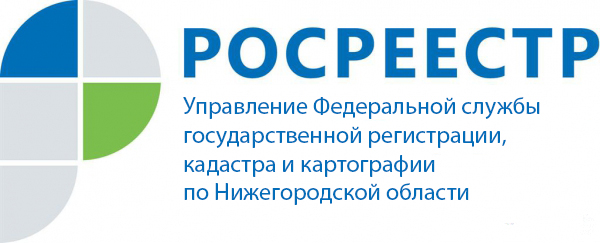 Бесплатные консультации пройдут в Общественной приемной Управления Росреестра по Нижегородской области В декабре 2018 г. в Общественной приемной Управления Федеральной службы государственной регистрации, кадастра и картографии по Нижегородской области, расположенной по адресу: г. Нижний Новгород, ул. М.Ямская, 78 (каб. 411) продолжится бесплатное проведение консультаций для граждан. ГРАФИК ПРИЕМА ПОСЕТИТЕЛЕЙ Пресс-службаУправления Росреестра по Нижегородской области Екатерина Полимователефон: 8 (831) 439 75 19е-mail: press@r52.rosreestr.ruсайт: https://www.rosreestr.ru/День приемаВремя приемаТематикаОтдел Управления3 декабряпонедельникс 09.00 до 11.00По вопросам государственной регистрации прав на недвижимое имущество и сделок с нимНачальник отдела правового обеспеченияТулупова Наталья Станиславовна3 декабряпонедельникс 16.00 до 18.00По вопросам государственной регистрации прав на недвижимое имущество и сделок с нимПомощник руководителя Управления Росреестра по НОКузахметова Наталия Алексеевна4 декабря вторникс 09.00 до13.00По вопросам деятельности УправленияЗам. руководителя Управления Росреестра по НО Балескова Светлана Борисовна4 декабря вторникс 16.00 до 18.00По вопросам государственной регистрации прав на недвижимое имущество и сделок с нимНачальник отдела государственной регистрации недвижимости № 2Борисова Алёна Юрьевна5 декабрясредас 09.00 до 11.00По вопросам технической инвентаризации и постановки на кадастровый учет объектов недвижимостиКП НО «Нижтехинвентаризация»Главный инженер Демин Сергей Георгиевич5 декабрясредас 11.00 до 13.00По вопросам нотариальной деятельностиНижегородская областная нотариальная палата, нотариус, занимающийся частной практикой в Городецком р-не НОЗотова Ирина Анатольевна5 декабрясредас 16.00 до18.00По вопросам деятельности Управления  в части государственного земельного надзора, землеустройства, кадастрового учета и кадастровой оценки недвижимости, геодезии и картографииЗам. руководителя Управления Росреестра по НОХохряков Игорь Александрович6 декабрячетвергс 09.00 до13.00По вопросам деятельности УправленияРуководитель управления Росреестра по НОКорионова Наталья Евгеньевна6 декабрячетверг с 14.00 до16.00По вопросам предоставления  сведений  ЕГРН об объектах капитального строительстваФилиал ФГБУ ФКП Росреестра по НОНачальник отдела подготовки сведений №  2Фроленкова Ольга Викторовна6 декабрячетвергс 16.00 до18.00По вопросам государственной регистрации прав на недвижимое имущество и сделок с нимНачальник отдела государственной регистрации недвижимости № 1Кайнова Елена Юрьевна7 декабря   пятницас 09.00 до11.00По вопросам верификации и гармонизации  базы данных ЕГРННачальника отдела повышения качества данных ЕГРНПостникова Мария Владимировна7 декабря   пятницас 15.00 до17.00По вопросам государственной регистрации прав на недвижимое имущество и сделок с нимНачальник отдела государственной регистрации недвижимости № 3Грачева Елена Геннадьевна10 декабряпонедельникс 09.00 до11.00По правовым вопросам  деятельности  УправленияНачальник отдела организации, мониторинга и  контроляГорелова  Татьяна Александровна 10 декабряпонедельникс 16.00 до18.00По вопросам государственной регистрации прав на недвижимое имущество и сделок с нимПомощник руководителя Управления Росреестра по НОКузахметова Наталия Алексеевна11 декабря  вторникс 09.00 до13.00По вопросам деятельности УправленияЗам. руководителя Управления Росреестра по НО Балескова Светлана Борисовна11 декабря  вторникс 14.00 до16.00По вопросам адвокатской деятельностиПалата адвокатов НО, адвокатГорева Елена Викторовна11 декабря  вторникс 16.00 до18.00По вопросам государственной регистрации прав на недвижимое имущество и сделок с нимНачальник отдела государственной регистрации недвижимости № 2Борисова Алёна Юрьевна12 декабря средас 09.00 до11.00По вопросам технической инвентаризации и постановки на кадастровый учет объектов недвижимостиКП НО «Нижтехтнветнаризация»Главный инженер Демин Сергей Георгиевич13 декабрячетвергс 09.00 до 13.00По вопросам деятельности УправленияРуководитель управления Росреестра по НОКорионова Наталья Евгеньевна13 декабрячетвергс 14.00 до16.00По вопросам технической инвентаризации объектов недвижимости и кадастровым работамНачальник  отдела по производству и по архиву Волго-Вятского филиала  АО «Ростехинвентаризация -Федеральное БТИ»Грузова Светлана Николаевна13 декабрячетвергс 16.00 до18.00По вопросам государственной регистрации прав на недвижимое имущество и сделок с нимНачальник отдела государственной регистрации недвижимости № 1Кайнова Елена Юрьевна14 декабряпятницас 09.00 до11.00По вопросам верификации и гармонизации  базы данных ЕГРННачальника отдела повышения качества данных ЕГРНПостникова Мария Владимировна14 декабряпятницас 15.00 до17.00По вопросам государственной регистрации прав на недвижимое имущество и сделок с нимНачальник отдела государственной регистрации недвижимости № 3Грачева Елена Геннадьевна17 декабряпонедельникс 09.00 до11.00По вопросам государственной регистрации прав на недвижимое имущество и сделок с ним Начальник отдела правового обеспеченияТулупова Наталья Станиславовна17 декабряпонедельникс 16.00 до18.00По вопросам государственной регистрации прав на недвижимое имущество и сделок с нимПомощник руководителя Управления Росреестра по НОКузахметова Наталия Алексеевна18 декабрявторникс 09.00 до13.00По вопросам деятельности Управления Зам. руководителя Управления Росреестра по НО Балескова Светлана Борисовна18 декабрявторникс 16.00 до18.00По вопросам государственной регистрации прав на недвижимое имущество и сделок с нимНачальник отдела государственной регистрации недвижимости № 2Борисова Алёна Юрьевна19 декабрясредас 09.00 до11.00По вопросам технической инвентаризации и постановки на кадастровый учет объектов недвижимостиКП НО «Нижтехинветнаризация»Главный инженер Демин Сергей Георгиевич19 декабрясредас 16.00 до18.00По вопросам деятельности Управления  в части государственного земельного надзора, землеустройства, кадастрового учета и кадастровой оценки недвижимости, геодезии и картографииЗам. руководителя Управления Росреестра по НОХохряков Игорь Александрович20 декабрячетвергс 09.00 до13.00По вопросам деятельности УправленияРуководитель управления Росреестра по НОКорионова Наталья Евгеньевна20 декабрячетвергс 16.00 до18.00По вопросам государственной регистрации прав на недвижимое имущество и сделок с нимНачальник отдела государственной регистрации недвижимости № 1Кайнова Елена Юрьевна21 декабряпятницас 09.00 до11.00По вопросам верификации и гармонизации  базы данных ЕГРННачальника отдела повышения качества данных ЕГРНПостникова Мария Владимировна21 декабряпятницас 15.00 до 17.00По вопросам государственной регистрации прав на недвижимое имущество и сделок с нимНачальник отдела государственной регистрации недвижимости № 3Грачева Елена Геннадьевна24 декабряпонедельник 09.00 до11.00По правовым вопросам  деятельности УправленияНачальник отдела организации, мониторинга и  контроляГорелова  Татьяна Александровна 24 декабряпонедельникс 16.00 до18.00По вопросам государственной регистрации прав на недвижимое имущество и сделок с нимПомощник руководителя Управления Росреестра по НОКузахметова Наталия Алексеевна25 декабрявторникс 09.00 до13.00По вопросам деятельности УправленияЗам. руководителя Управления Росреестра по НО Балескова Светлана Борисовна25 декабрявторник с 16.00 до18.00По вопросам государственной регистрации прав на недвижимое имущество и сделок с нимНачальник отдела государственной регистрации недвижимости № 2Борисова Алёна Юрьевна26 декабрясредас 09.00 до11.00По вопросам технической инвентаризации и постановки на кадастровый учет объектов недвижимостиКП НО «Нижтехинветнаризация»Главный инженер Демин Сергей Георгиевич26 декабрясредас 16.00 до18.00По вопросам деятельности Управления  в части государственного земельного надзора, землеустройства, кадастрового учета и кадастровой оценки недвижимости, геодезии и картографииЗам. руководителя Управления Росреестра по НОХохряков Игорь Александрович27 декабря  четвергс 09.00 до13.00По вопросам деятельности УправленияРуководитель управления Росреестра по НОКорионова Наталья Евгеньевна27 декабря  четвергс 14.00 до 16.00По вопросам технической инвентаризации и постановки на кадастровый учет объектов недвижимостиНачальник Нижегородского городского отделения КП НО «Нижтехинвентаризация»Мушкарева Елена Владимировна27 декабря  четвергс 16.00 до18.00По вопросам государственной регистрации прав на недвижимое имущество и сделок с нимНачальник отдела государственной регистрации недвижимости № 1Кайнова Елена Юрьевна28 декабряпятницас 15.00 до17.00По вопросам государственной регистрации прав на недвижимое имущество и сделок с нимНачальник отдела государственной регистрации недвижимости № 3Грачева Елена Геннадьевна29 декабрясубботас 09.00 до11.00По вопросам государственной регистрации прав на недвижимое имущество и сделок с нимНачальник отдела правового обеспеченияТулупова Наталья Станиславовна29 декабрясубботас 15.00 до17.00По вопросам государственной регистрации прав на недвижимое имущество и сделок с нимПомощник руководителя Управления Росреестра по НОКузахметова Наталия Алексеевна